Competenze di base / Basic skills / Compétences de base / BasiskompetenzenPROFILO REGIONALE / Regional profile / Profil régional / Regionales ProfilTecnico professionali / Technical and professional competences / Compétences techniques et professionnelles / Technische und berufliche KompetenzenD – ESPERIENZE DI APPRENDIMENTO IN AMBITO LAVORATIVO / Work-based learning experiences / Expériences d’apprentissage en milieu de travail / Lernerfahrungen im Arbeitsumfeld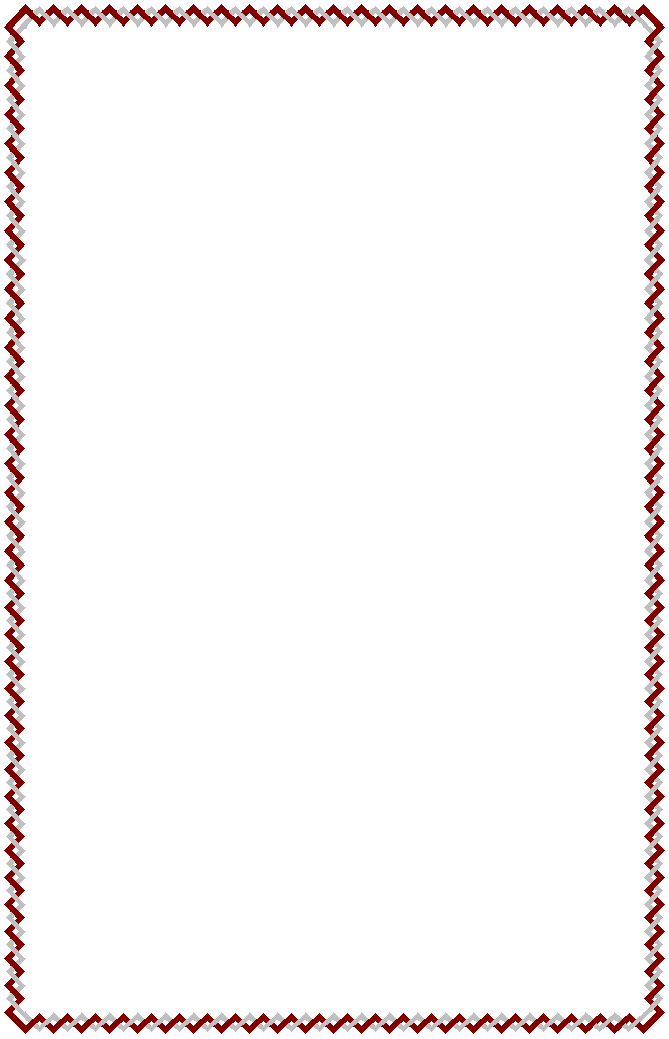 E - ANNOTAZIONI INTEGRATIVE / Additional notes / Observations complémentaires / Zusätzliche BemerkungenQualifica professionale conseguita in esito ad un percorso triennale di istruzione e formazione professionale.durata    2970    oreF - VALUTAZIONE  CONCLUSIVA IN ESITO AL PERCORSO (COME DA VERBALE D‘ESAME)      /100A – PROFILO REGIONALE / Regional profile / Profile régional / Regionales Profil DENOMINAZIONE / Designation / Dénomination / Name  DESCRIZIONE SINTETICA Synthetic description / Description synthétique / Kurzbeschreibung DESCRIZIONE SINTETICA PROFILO / Brief profile description / Description synthétique du profil / Kurzbeschreibung des BerufsbildesB – FIGURA E INDIRIZZO NAZIONALE DI RIFERIMENTO / National professional reference figure and field / Profession nationale et orientation de référence / Nationales Referenzberufsbild und FachrichtungFIGURA / Professional figure / Profession / Berufsbild  OPERATORE AI SERVIZI DI IMPRESAINDIRIZZO / Field / Orientation / Fachrichtung REFERENZIAZIONI NAZIONALI / National references / Référencement national / Nationale ReferenzierungDESCRIZIONE SINTETICA FIGURA E INDIRIZZO / Synthetic description of the professional figure and field/ Description synthetique de la profession et de l’orientation / Kurzbeschreibung des Berufsbildes und der FachrichtungL’Operatore ai servizi di impresa interviene, a livello esecutivo, nel processo di amministrazione e gestione aziendale con autonomia e responsabilità limitate a ciò che prevedono le procedure e le metodiche della sua operatività. La qualificazione nell’applicazione/utilizzo di metodologie di base, di strumenti e di informazioni consente di svolgere attività relative alla gestione, elaborazione, trattamento e archiviazione di documenti e comunicazioni di diverso tipo, anche di natura amministrativo-contabile. C - COMPETENZE ACQUISITE / Acquired competences / Compétences acquises / Erworbene KompetenzenSTANDARD FORMATIVO NAZIONALE / National training standard / Standard de formation nationale / Nationaler AusbildungsstandardCompetenze tecnico professionali specifiche / Specific technical and professional competences / Compétences techniques et professionnelles spécifiques / Spezifische technische und berufliche Kompetenzequalifica professionalequalifica professionaleProfessional Qualification / Qualification Professionnel / BerufsqualifikationISTRUZIONE E FORMAZIONE PROFESSIONALE  VOCATIONAL EDUCATION AND TRAINING ÉDUCATION ET FORMATION PROFESSIONNELLE BERUFSAUSBILDUNGProfessional Qualification / Qualification Professionnel / BerufsqualifikationISTRUZIONE E FORMAZIONE PROFESSIONALE  VOCATIONAL EDUCATION AND TRAINING ÉDUCATION ET FORMATION PROFESSIONNELLE BERUFSAUSBILDUNGai sensi del Decreto legislativo n. 226/2005 e della Legge regionale n. 8/2017ai sensi del Decreto legislativo n. 226/2005 e della Legge regionale n. 8/2017DENOMINAZIONE
Designation / Denomination / BezeichnungDENOMINAZIONE
Designation / Denomination / BezeichnungOPERATORE AI SERVIZI DI IMPRESAOPERATORE AI SERVIZI DI IMPRESAFigura Nazionale di Riferimento - indirizzo
National reference professional figure - Field / Profession nationale de référence - Orientation / Nationales Referenzberufsbild – FachrichtungFigura Nazionale di Riferimento - indirizzo
National reference professional figure - Field / Profession nationale de référence - Orientation / Nationales Referenzberufsbild – FachrichtungOPERATORE AI SERVIZI DI IMPRESAOPERATORE AI SERVIZI DI IMPRESASETTORE ECONOMICO PROFESSIONALE
   Professional economic sector / Domaine économique professionnel / Wirtschafts-und BerufsbereichSETTORE ECONOMICO PROFESSIONALE
   Professional economic sector / Domaine économique professionnel / Wirtschafts-und BerufsbereichAREA COMUNEAREA COMUNELivello EQF / EQF Level / Niveau EQF / EQF-Niveau  3Livello EQF / EQF Level / Niveau EQF / EQF-Niveau  3Conferita a
Awarded to / Dècerné à / VerleihtConferita a
Awarded to / Dècerné à / VerleihtNato/a a / Born in / Né(e) à / Geboren in          IL / On / Le / Am         Nato/a a / Born in / Né(e) à / Geboren in          IL / On / Le / Am         Conseguita presso l’istituzione formativa/scolastica
Achieved near the vocational training institute - school / Obtenu auprès de l’établissement de formation - scolaire / Absolviert an der Bildungseinrichtun- Schule Conseguita presso l’istituzione formativa/scolastica
Achieved near the vocational training institute - school / Obtenu auprès de l’établissement de formation - scolaire / Absolviert an der Bildungseinrichtun- Schule Sede / Place / Lieu / Ort  Data / Date / Date / Datum Timbro e FirmaIl Rappresentante Legalen°  ………………………………… deln°  ………………………………… delTipo CompetenzaDenominazione competenza Competenza di cittadinanza Esercitare diritti e doveri nel proprio ambito esperienziale di vita e professionale, nel tessuto sociale e civile locale e nel rispetto dell’ambiente Competenza digitale Utilizzare le tecnologie informatiche per la comunicazione e la ricezionedi informazioni Competenza linguistica Esprimersi e comunicare in lingua straniera in contesti personali, professionali e di vitaCompetenze alfabetiche funzionali - comunicazione Esprimersi e comunicare in lingua italiana in contesti personali, professionali e di vitaCompetenze alfabetiche funzionali - comunicazione Comunicare utilizzando semplici materiali visivi, sonori e digitali, con riferimento anche ai linguaggi e alle forme espressive artistiche e creative Competenze matematiche, scientifiche e tecnologiche Utilizzare concetti matematici, semplici procedure di calcolo e di analisi per descrivere e interpretare dati di realtà e per risolvere situazioni problematiche di vario tipo legate al proprio contesto di vita quotidiano e professionale Competenze matematiche, scientifiche e tecnologiche Utilizzare concetti e semplici procedure scientifiche per leggere fenomeni e risolvere semplici problemi legati al proprio contesto di vita quotidiano e professionale, nel rispetto dell’ambiente Competenze storico-geografico-giuridiche ed economiche Identificare la cultura distintiva e le opportunità del proprio ambito lavorativo, nel contesto e nel sistema socio-economico territoriale e complessivo. Competenze storico-geografico-giuridiche ed economiche Leggere il proprio territorio e contesto storico-culturale e lavorativo, in una dimensione diacronica attraverso il confronto fra epoche e in una dimensione sincronica attraverso il confronto fra aree geografiche e culturaliArea di AttivitàDenominazione competenzaTipo esperienza /
Type of experience / Type d'expérience / Art von ErfahrungOre
Hours / Heures / StundenDenominazione del soggetto ospitante / Name of host organization / Dénomination du sujet d’accueil / Name der aufnehmenden EinrichtungSede - Contesto di svolgimento / Premises -work place / Siège - contexte de réalisation / Ort - Kontext der DurchführungCOD. ENTE:       COD. ENTE:       COD. ENTE:       ANNO FORMATIVO:  COD. PROGETTO:      COD. INTERVENTO:      TIPOLOGIA:  FI/Q3TTIPOLOGIA:  FI/Q3TAUTORIZZATO CON DECRETO DIRIGENZIALE N.            DEL           AUTORIZZATO CON DECRETO DIRIGENZIALE N.            DEL           AUTORIZZATO CON DECRETO DIRIGENZIALE N.            DEL           AUTORIZZATO CON DECRETO DIRIGENZIALE N.            DEL           Attività economica (ATECO 2007)Nomenclatura Unità Professionali (CP/ISTAT 2011)Attività economica (ATECO 2007)Nomenclatura Unità Professionali (CP/ISTAT 2011)82 Attività di supporto per le funzioni d’ufficio e altri servizi di supporto alle imprese82.11 Servizi integrati di supporto per le funzioni d’ufficio82.19 Servizi di fotocopiatura, preparazione di documenti e altre attività di supporto specializzate per le funzioni d’ufficio4.1.1.4 Personale di segreteria4.1.2.1 Aiuto contabili e assimilatiArea di AttivitàDenominazione competenza///Definire e pianificare fasi delle operazioni da compiere, nel rispetto della normativa sulla sicurezza, sulla base delle istruzioni ricevute, della documentazione di appoggio (schemi, disegni, procedure, distinte materiali) e del sistema  di relazioni.///Approntare, monitorare e curare la manutenzione ordinaria di strumenti, utensili, attrezzature e macchinari necessari alle diverse fasi di lavorazione/servizio sulla base della tipologia di materiali da impiegare, delle indicazioni/procedure previste, del risultato atteso.///Operare in sicurezza e nel rispetto delle norme di igiene e di salvaguardia ambientale, identificando e prevenendo situazioni di rischio per sé, per altri e per l'ambiente.ADA.25.231.755 Realizzazione di attività di ufficioADA.25.231.754 Cura delle funzioni di segreteriaADA.25.231.756 Realizzazione delle attività di protocollo e corrispondenzaCollaborare alla gestione dei flussi informativi e comunicativi con le tecnologie e la strumentazione disponibileADA.25.231.754 Cura delle funzioni di segreteriaRedigere comunicazioni anche in lingua straniera e documenti sulla base di modelli standard per contenuto e forma graficaADA.25.229.746 Realizzazione delle scritture e degli adempimenti fiscali e previdenziali ed emissione/registra- zione di documenti contabiliRedigere, registrare e archiviare documenti amministrativo- contabiliADA.25.231.754 Cura delle funzioni di segreteriaCurare l’organizzazione di riunioni, eventi e viaggi di lavoro in coerenza con gli obiettivi e le necessità aziendali